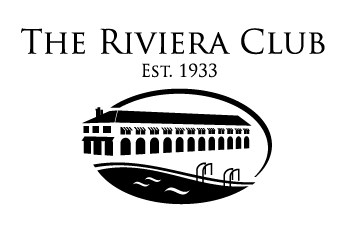             Swim Team Registration Fees Short Course Payment Agreement	       		Senior High School	$285.00				Silver			$400.00  		Senior 					$425.00				Bronze			$350.00                        Gold 					$425.00                       Red, Black 	$300.00    Swimmers Name:_______________________________  Group:_____________Method Of  Payment:Check Enclosed Payable to Riviera Club in the full amount of $_______________Visa / MasterCard / Discover/American Express             			  Card Number ______________________________________________________              Expiration Date _______ CVM Code _____Name on Card __________________

Riviera Club House Account (onetime payment for total registration fee)Monthly Electronic Draft Arrangements- 
              Account Type:  Checking    Savings   Credit CardName of Bank: ___________________________    Credit Card  Visa   MC   AMX    DIS9 Digit Routing Number:____________________   Card Number:___________________________ Account Number:__________________________   Exp. Date ______________ CVM Code _____		     Name on Card ____________________________________________________________________I authorize the Riviera Club to draft on the first day of each month, a monthly amount for swim team registration fees electronically from the above account and payable to the Riviera Club or their agent. This authorization will remain in 
           effect until written cancellation is received and the balance due for swim team registration is payable in full at that time.Total Amount of Registration Fees $ _______/5 equal monthly draft amount of $ ______    ___												                                                                              Initials
                         _____ October   _____ November   ______December    ______ January _____ February			A check for the first payment is enclosed in the amount of $ _________.                                 (Needed if payment begins after October 1st )
I also agree that if any event occurs that prevents these transfers to occur the full amount of the outstanding balance maybe immediately due.  I also agree to pay any costs incurred by the Riviera Club or its agents in the collection of this    balance.Signature ________________________________________  Date_______________________Printed Name ____________________________________ Phone_______________________Email ________________________________________________________________________